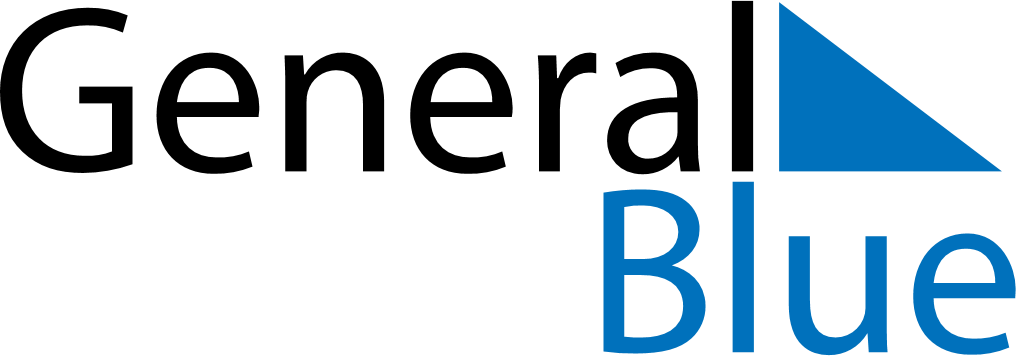 May 2021May 2021May 2021May 2021ColombiaColombiaColombiaMondayTuesdayWednesdayThursdayFridaySaturdaySaturdaySunday112Labour DayLabour Day3456788910111213141515161718192021222223Ascension Day242526272829293031